陶峰姓名陶峰性别男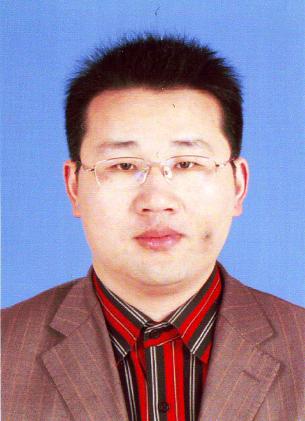 学历研究生学位硕士院系城市建设与交通学院城市建设与交通学院专业技术职务及专家称谓副教授邮箱11284621@qq.com11284621@qq.com11284621@qq.com11284621@qq.com主要研究领域及方向建筑设计及其理论建筑设计及其理论建筑设计及其理论建筑设计及其理论个人简历1997年09月-2002年07月合肥工业大学建筑学系  建筑学学士2002年09月- 2006年06月合肥工业大学建筑与艺术学院  建筑学硕士2006年11月 至今合肥学院，从事教学、科研工作。历任建筑学教研室副主任、主任2009年09月-2012年12月中铁合肥建筑市政工程设计研究院有限公司挂职。1997年09月-2002年07月合肥工业大学建筑学系  建筑学学士2002年09月- 2006年06月合肥工业大学建筑与艺术学院  建筑学硕士2006年11月 至今合肥学院，从事教学、科研工作。历任建筑学教研室副主任、主任2009年09月-2012年12月中铁合肥建筑市政工程设计研究院有限公司挂职。1997年09月-2002年07月合肥工业大学建筑学系  建筑学学士2002年09月- 2006年06月合肥工业大学建筑与艺术学院  建筑学硕士2006年11月 至今合肥学院，从事教学、科研工作。历任建筑学教研室副主任、主任2009年09月-2012年12月中铁合肥建筑市政工程设计研究院有限公司挂职。1997年09月-2002年07月合肥工业大学建筑学系  建筑学学士2002年09月- 2006年06月合肥工业大学建筑与艺术学院  建筑学硕士2006年11月 至今合肥学院，从事教学、科研工作。历任建筑学教研室副主任、主任2009年09月-2012年12月中铁合肥建筑市政工程设计研究院有限公司挂职。近五年主要科研项目1.2016年度合肥学院科研发展基金应用型科研项目：外挂式电梯设计应用研究—以合肥学院为例（项目编号：2016YYXA02）2.2016年度校级教研项目：建筑学专业模块化建设研究（项目编号：2016mkjy01）3.2016年度省级质量工程项目：大学生创客实验室建设计划——建筑创意创客实验室（项目编号：2016ckjh160）1.2016年度合肥学院科研发展基金应用型科研项目：外挂式电梯设计应用研究—以合肥学院为例（项目编号：2016YYXA02）2.2016年度校级教研项目：建筑学专业模块化建设研究（项目编号：2016mkjy01）3.2016年度省级质量工程项目：大学生创客实验室建设计划——建筑创意创客实验室（项目编号：2016ckjh160）1.2016年度合肥学院科研发展基金应用型科研项目：外挂式电梯设计应用研究—以合肥学院为例（项目编号：2016YYXA02）2.2016年度校级教研项目：建筑学专业模块化建设研究（项目编号：2016mkjy01）3.2016年度省级质量工程项目：大学生创客实验室建设计划——建筑创意创客实验室（项目编号：2016ckjh160）1.2016年度合肥学院科研发展基金应用型科研项目：外挂式电梯设计应用研究—以合肥学院为例（项目编号：2016YYXA02）2.2016年度校级教研项目：建筑学专业模块化建设研究（项目编号：2016mkjy01）3.2016年度省级质量工程项目：大学生创客实验室建设计划——建筑创意创客实验室（项目编号：2016ckjh160）主要成果（论文、著作、专利等）1.研发“用于家具设计的工作操作台”，获发明专利（专利号：ZL201910142036.6）；1.研发“用于家具设计的工作操作台”，获发明专利（专利号：ZL201910142036.6）；1.研发“用于家具设计的工作操作台”，获发明专利（专利号：ZL201910142036.6）；1.研发“用于家具设计的工作操作台”，获发明专利（专利号：ZL201910142036.6）；获奖情况1. 2018年安徽省土木建筑学会金寨县“希望工程纪念馆”方案设计竞赛获优秀指导教师1. 2018年安徽省土木建筑学会金寨县“希望工程纪念馆”方案设计竞赛获优秀指导教师1. 2018年安徽省土木建筑学会金寨县“希望工程纪念馆”方案设计竞赛获优秀指导教师1. 2018年安徽省土木建筑学会金寨县“希望工程纪念馆”方案设计竞赛获优秀指导教师